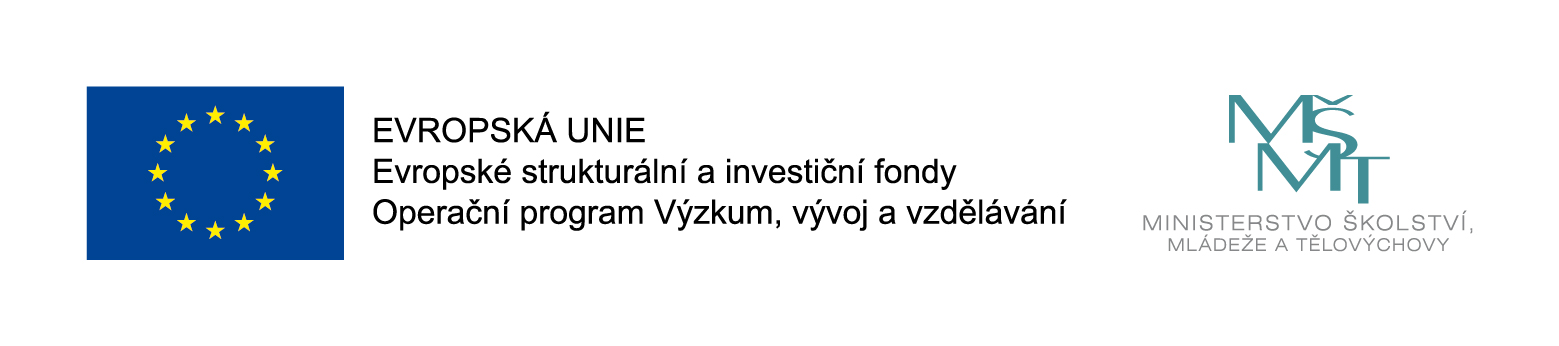 Příjemce dotace: Základní škola a Základní umělecká škola Rtyně v PodkrkonošíNázev projektu: Šablony II - Zlepšení kvality výuky na ZŠ a ZUŠ Rtyně v PodkrkonošíRegistrační číslo projektu: CZ.02.3.X/0.0/0.0/18_063/0010728Období realizace: 1. 11. 2018 - 31. 10. 2020Naše škola čerpá finanční prostředky z Evropských strukturálních fondů v rámci OP VVV prostřednictvím výzvy 02_18_063 Podpora škol formou projektů zjednodušeného vykazování – Šablony II.Z finančních prostředků v celkové výši 1 533 787 Kč hradíme následující aktivity:Základní školaŠkolní asistent – personální podpora ZŠVzdělávání pedagogických pracovníků ZŠ – polytechnické vzděláváníDoučování žáků ZŠ ohrožených školním neúspěchemProjektový den mimo školuZákladní umělecká školaŠkolní asistent – personální podpora ZUŠVzdělávání pedagogických pracovníků ZUŠ - ICTZapojení odborní z praxe do výuky ZUŠŠkolní družinaŠkolní asistent – personální podpora ŠDVzdělávání pedagogických pracovníků ŠD – inkluzeProjektový den v ŠD